Rutin för regional reservnummerhantering inom VGRBefolkningsregistertjänsten (Befreg)Rutinerna i detta dokument bygger på funktionalitet och termer i Befreg. Integrerade system kan ha något avvikande terminologi och funktionalitet. BakgrundInom Västra Götalandsregionen (VGR) har flera olika reservnummertjänster använts. För att öka patientsäkerheten har VGR beslutat att använda en regional reservnummertjänst, Befolkningsregistertjänst (Befreg). Det medför bland annat att patienter kan använda samma reservnummer vid vård på olika förvaltningar inom VGR. Ett nytt reservnummerformat har tagits fram i Befreg som regionens system ska använda, VGR-formatetBefolkningsregistertjänst (Befreg)Befreg innehåller personuppgifter på svenska personnummer och samordningsnummer. Dessa uppgifter hämtas från Skatteverket via Västfolket, det är Skatteverket som är källan.Befreg genererar och innehåller personuppgifter på reservnummer, det tidigare Befreg-formatet, importerade reservnummer från CPM (Göteborgsformatets reservnummergenerator) och det nya VGR-formatet VGR-formatet Det nya reservnummer formatet består av sekel, datum, könsbokstav (K för kvinna, M för man och X för okänt kön) och tre siffror. Näst sista siffran är jämn för kvinna och ojämn för man. Exempel: 19800906-K148. Den sista siffran är en checksiffra.För varje datum kan ett visst antal reservnummer genereras, är alla upptagna genereras per automatik ett reservnummer med födelsedag minus 1 dag. Exempel: födelsedag 720101 får datumet 711231. Observera att reservnummer med minus 1 dag kan komma påverka olika beslutsystem, där åldern är avgörande, ex. läkemedel och patientavgift.Fördjupad information om VGR-FormatetVad skiljer VGR-formatet från övriga i Befreg?Det tidigare Befreg-formatet liknar det nya, men det gamla formatets tre sista siffror är enbart ett löpnummer. Reservnummer från CPM har fler olika bokstäver före de tre sista siffrorna.I Befreg får man ett meddelande när ett reservnummer hämtats som inte är VGR-format. Integrerade system kan ha olika lösningar. 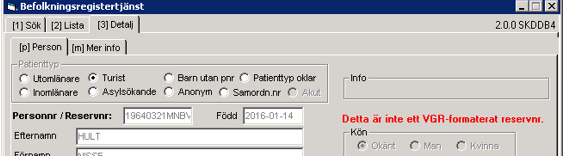 Dessa nummer bör inte användas. CPM nummer ska inte kopplas i Befreg förrän Angered Alingsås Frölunda och SU går med i Befreg.Alternativa reservnummer i Befreg  
Reservnummer från tidigare system går att lägga in som en information till ett aktuellt nummer i Befreg. Det kan vara reservnummer ifrån exempelvis Adapt, Medidoc, Journal III med flera. En person med behörighet att "ändra", kan lägga in informationen som finns i flik "(m) mer info" i ”(3) Detalj” bilden.Vem får reservnummer?HSLF-FS 2016:40 Kap 5 (Träder i kraft 2017-03-01) 4 § Vårdgivaren ska säkerställa att det är möjligt att föra patientjournal om1. en patients identitet inte kan fastställas,2. en patient saknar svenskt personnummerFör att säkerställa vård för en person som saknar svenskt personnummer, samordningsnummer eller som inte kan eller vill identifiera sig, utfärdas i VGR ett reservnummer.Återanvända reservnummer (använda samma reservnummer vid upprepad vårdkontakt)En patient som tidigare fått ett reservnummer utfärdat i VGR kan återanvända det under förutsättning att det har VGR-format, att personens identitet kan säkerställas och kopplas till reservnumret. Därför är det viktigt att hälso- och sjukvårdspersonal informerar patienten noggrant när ett reservnummer genererats. Ett informationskort har tagits fram som kan ges till patienten. Kontroll om det finns flera reservnummer på en patient ska alltid genomföras vid kontakt, för att säkerställa att patientens hela journaldokumentation är tillgänglig.HSLF-FS 2016:40 Kap 5 (Träder i kraft 2017-03-01)”Patientjournalens struktur och innehållPatientjournalens struktur1 § Vårdgivaren ska säkerställa att de uppgifter som finns dokumenteradei en patientjournal finns tillgängliga på ett överskådligt sätt””Allmänna råd De delar av en patients journal som hör till en och samma individanpassade vårdprocess bör hållas samman.”IdentifieringI Befreg under patienttyp på reservnummer finns begreppet ID-typ, där identifikationssätt registreras. Det är en viktig kompletterande uppgift för att kunna återanvända ett reservnummer. Det är ofta en kombination av uppgifter som avgör om hälso- och sjukvårdspersonal kan säkerställa en patients identitet. En patientjournal skall innehålla identifikationssätt och kontaktuppgifter enligt:HSLF-FS 2016:40  Kap 5 3 § Vårdgivaren ska, utöver vad som följer av 3 kap. 5–8 och 11 §§patientdatalagen (2008:355), säkerställa att patientjournalen innehåller1. en entydig identifikation av den berörda patienten,2. patientens kontaktuppgifterHSLF-FS 2016:40 Författning träder i kraft den 1 mars 2017.Genom författningen upphävs Socialstyrelsens föreskrifter (SOSFS 2008:14) PersonnummerDessa genereras och uppdateras av Skatteverket. Personuppgifterna kan inte ändras i Befreg utan enbart hos Skatteverket. Vid felaktiga uppgifter i Befreg kontrolleras uppgifterna i Västfolket, om de är samma behöver patienten kontakta Skatteverket för ändring. Har Västfolket rätt uppgifter men det är fel i Befreg görs en ärendeanmälan till VGR IT support. Utvandrad med svenskt personnummerEn person som har fått ett svenskt personnummer behåller det livet ut. Vi använder personnumret i VGR om patienten kan identifiera sig med det. Det gäller även om personen utvandrat. Vissa system i regionen varnar när patienten är utvandrad. Det hindrar inte att vi ska använda numret. Det är viktigt att respektive system har rutiner för hur man säkrar att personnumret alltid används till journaluppgifter, även om personen är markerad som utvandrad.SamordningsnummerDet är inte ett reservnummer. Samordningsnummer generas av Skatteverket, för person som är bosatt utomlands, som vistas i Sverige minst 6 månader men mindre än ett år. Personen kan arbeta och betala skatt i Sverige. Numret består av födelsedatum + 60 dagar samt 4 kontrollsiffror, t ex 19 741072-1234. Personuppgifterna kan inte ändras i Befreg utan enbart hos Skatteverket, se information under personnummer.Sök reservnummerNär en patient saknar svenskt personnummer eller samordningsnummer gör man en sökning innan man skapar ett nytt reservnummer under förutsättning att:Patienten kan identifieras på ett säkert sättTa reda på om patienten har sökt vård tidigare i regionen.Vid sökning på födelsedatum kan enstaka träffar på reservnummer på andra datum visas. Vid träff på sökning, används det reservnummer i VGR-formatet som skapats först. Kontrollera att personuppgifterna stämmer.PatienttypKönNamn AdressID-nrOBS! Avvikande uppgifter kan tala för att det är en annan person! Om inte identifieringen av reservnumret kan säkerställas, skapas ett nytt reservnummer.Om någon uppgift inte stämmer, men identifiering är säkerställd, kan ändring av patientuppgifter i Befreg göras. Det är viktigt för kommande kontakter att uppgifterna i Befreg är aktuella. En person med behörighet att ”ändra” kan rätta uppgiften enligt rutin.Skapa reservnummerDet är viktigt att information i ett skapat reservnummer är korrekt.Den som skapar ett reservnummer direkt i Befreg eller via integration till Befreg ansvarar för att samtliga uppgifter är korrekt införda. Uppgifterna som finns i Befreg går direkt in i flera integrerade system, därför är det viktigt att de uppdateras vid eventuell förändring. FödelsedatumFör- och efternamnAdressKönIdentitetstypID-nrReservnummer delas in i olika patienttyper. Vilka patientuppgifter som kan registreras skiljer sig något mellan patienttyperna. AnonymAnvänds enbart vid provtagning för HIV, inte för vård och behandling!För Anonym patienttyp är varje utfärdat reservnummer en engångshandling i Befreg. Reservnumret består av dagens datum.Det ska inte gå att spåra eller koppla med ett personnummer eller annat reservnummer i Befreg. Vid vård och behandling av patient som vill vara anonym, som inte vill lämna uppgifter, används ”Patienttyp oklar”.AsylsökandeAsylsökande ska vara registrerade hos migrationsverket och ha ett giltigt LMA-kort vid registrering. LMA-kortnummer är en obligatorisk uppgift, registreras i samma format som på kortet. Exempel: 50-123456. Den sista siffran, versionsnumret, behöver inte anges 50-123456 /2
Nyfödda barn till asylsökande mödrar ska använda moderns LMA-nr, fram tills barnet har fått sitt eget LMA-nummer utfärdat. Mammans nummer registreras enligt följande:Exempel: ”50-123456 Mamma” (numret och Mamma skrivs i LMA nummer rutan).Det är viktigt att göra ändring i Befreg när barnet har fått sitt eget LMA- nummer.Tillfällig adress: T.o.m. datum är obligatoriskt, välj ett datum 3 år fram i tiden. Adressuppgiften är viktig att uppdatera i Befreg.Barn utan pnrAnvänds då elektronisk födelseanmälan (eFa) inte fungerar. Enbart för nyfödd, till mamma med svenskt personnummer som är folkbokförd i Sverige. Denna patienttyp kan inte ändras i Befreg, utan kan enbart kopplas till personnummer, samordningsnummer eller reservnummer.Patienttyp oklarFöljande kan registreras som oklar:Patient som inte kan identifiera sig.Patient som inte vill uppge identitet.Personer som vistas i Sverige utan tillståndAdoptivbarn som inte har fått uppgifter från Skatteverket.Vilka patientuppgifter vi får/kan registrera avgör patienten. Patienten måste informeras om att det kan vara svårt att säkerställa identiteten vid kommande kontakter om för lite patientuppgifter finns registrerade, därmed finns en risk att det blir svårt att följa upp patientens vård och behandling på ett säkert sätt.TuristUtländska medborgare som är på besök i Sverige, som inte har svenskt personnummer eller samordningsnummer från Skatteverket, registreras som patienttyp turist.I denna patienttyp är Land en obligatorisk uppgiftReservnummer vid driftstopp, katastrof m.m.Alla förvaltningar och verksamheter ska ha lokala rutiner för driftstopp och katastrof.Varje förvaltning tilldelas ett år enligt listan nedan för att i förväg kunna ta ut reservnummer.
Dessa reservnummer skapas med en viss standardPatienttyp oklar Födelsedatum – Förvaltningens tilldelade årNamn + förvaltningens förkortningKatastrofpatient Exempel: 19090202-X856, Namn: Katastrofpatient SÄSOidentifieradpatient Exempel: 19070302-K865, Namn: Okänd SUDriftstopp i IT-systemen Exempel: 19080321-M316, Namn: Driftstopp SkaSAlingsås lasarett (AL) 		Födelseår 1900Angereds Närsjukhus (ANS)	Födelseår 1901Frölunda specialistsjukhus (FSS)	Födelseår 1902Habilitering& Hälsa (H&H) 	Födelseår 1903Kungälvs sjukhus (KS) 		Födelseår 1904NU-sjukvården (NU) 		Födelseår 1905	Närhälsan (NH)		Födelseår 1906Sahlgrenska Universitetssjukhuset (SU)	Födelseår 1907Skaraborgs sjukhus (SkaS)		Födelseår 1908Södra Älvsborgs Sjukhus (SÄS)	Födelseår 1909Viktig information till personal! Beslutsstöd och referensvärden för provsvar m.m. avviker då reservnumrets födelsedatum inte stämmer med patientens. Viktig information när lokala rutiner skapas.Rekommendation vid framtagande av lokal rutin för uttag av reservnummer enligt ovanDet kan vara bra att ta ut 1 reservnummer/kön/dag för att inte tömma en dag på reservnummer, när reservnummer tas ut i förväg för t.ex. katastrofberedskap.Exempel: 1 reservnummer för Katastrof med X/dag = 365/år Behövs det fler så tar man 1/dag till.Rekommendation om reservnummer inte tagits ut i förvägVid akutfall med oidentifierad patient, kan ett reservnummer med förvaltningens år och med dagens datum tas ut. En blankett för dokumentation av personuppgifter tagits fram som stöd för verksamheter som inte har som rutin att dra ut reservnummer i förväg vid driftstopp. DokumentÄndra personuppgifter på reservnummer i BefregÄndring får endast göras efter att identitet är säkerställd. Ändringar i Befreg går ut i flera integrerade system. De flesta personuppgifter för reservnummer kan ändras/rättas. Avvikelser från detta finns dokumenterat här:Kön - Uppgiften får inte ändras för någon patienttyp. Skapa nytt reservnummer med rätt uppgifter. Fyll i blankett elektronisk eller manuell för koppling av reservnummer i Befreg om det är aktuellt, enligt lokala rutiner.PatienttypAnonym - Uppgifter kan inte ändrasBarn utan pnr - Uppgifter kan inte ändrasPatienttyp oklar - Alla uppgifter utom kön får ändras.En person som vistas i Sverige utan tillstånd registreras som ”Patienttyp oklar” om patienten har tidigare skapade reservnummer med annan patienttyp kan de kopplas, men ändra inte en tidigare patienttyp till ”patienttyp oklar”. Det är för att inte riskera att patientens tidigare registrerade kontaktuppgifter, i andra system, ska komma till skada för patienten.Turist - Alla uppgifter utom kön får ändras - Ändra inte till ”Patienttyp oklar”Asylsökande - Alla uppgifter utom kön får ändras. Ändra inte till ”Patienttyp oklar”Person som rapporterar om ändring till Befreg ansvarar för att identifiering är genomförd och att uppgifterna är korrekta. Den som genomför ändring i Befreg bör kontrollera att uppgifterna verkar vara riktiga. Om manuell rapport/blankett för ändring i Befreg används ska den skrivas under av den som ansvarar för uppgiften Underskriven rapport/blankett om rättning skall arkiveras. De som har elektronisk blankett gör som tidigare. Lokala rutiner gäller fram till regionalrutin är framtagen. Koppla reservnummerReservnummer kan kopplas med ett svenskt personnummer, samordningsnummer eller annat reservnummer. Det får göras först när en säker identifiering har gjorts. Finns tveksamhet kring identifiering ska ingen koppling göras. Den som intygar om koppling bär ansvar för att numren tillhör samma patient och att identifiering är säkerställd för samtliga nummer.
Finns flera reservnummer på samma patient och koppling mellan reservnummer ska ske, ska det reservnummer med VGR-format som utfärdats först gälla. Viktigt att patienttyp kontrolleras.
Intyg/rapportering om koppling i Befreg sker enligt förvaltningarnas lokala rutiner.Koppling i Befreg bör ske så snart som möjligt för att säkerställa att patientens uppgifter sammanhålls och uppdateras i regionen.  Information till patienten om reservnummerPatienten ska informeras om att ett reservnummer skapats och att journal uppgifter dokumenteras på det genererade numret. Ett informationskort med uttaget reservnummer i VGR-format ska helst lämnas till patienten. Information ges om att reservnumret bör anges vid kommande vårdkontakter. Kortet är ingen ID-handling, men det kan i kombination med andra uppgifter säkerställa en patients identitet. Kortet finns att skriva ut på hemsidan. Information att lämna till patienten finns tillgänglig på flera språk. En kontroll om patienten har flera reservnummer ska alltid genomföras vid kontakt, för att säkerställa att man har tillgång till patientens hela journaldokumentation.Information till patientenÖversättning av information på kort till patientBehörigheterSe hemsidan: Befolkningsregistertjänsten, BehörigheterUtbildning Se hemsidan: Befolkningsregistertjänsten, UtbildningSupport och kontaktuppgifter Se hemsidan: Befolkningsregistertjänsten